Write the parts of this house in Spanish beside the English word.  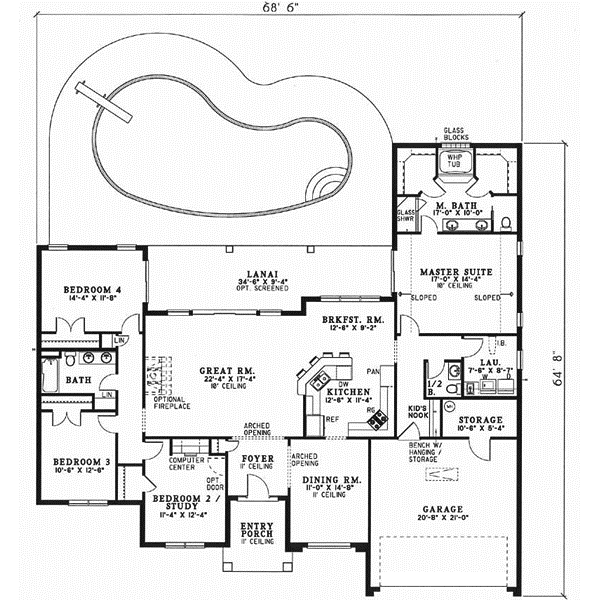 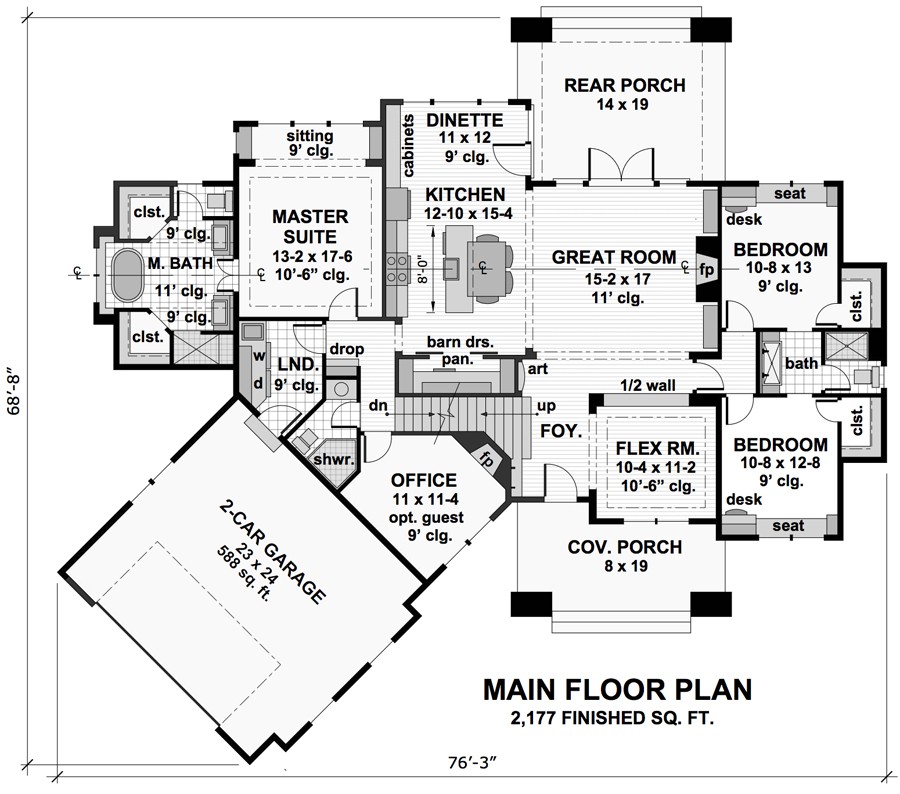 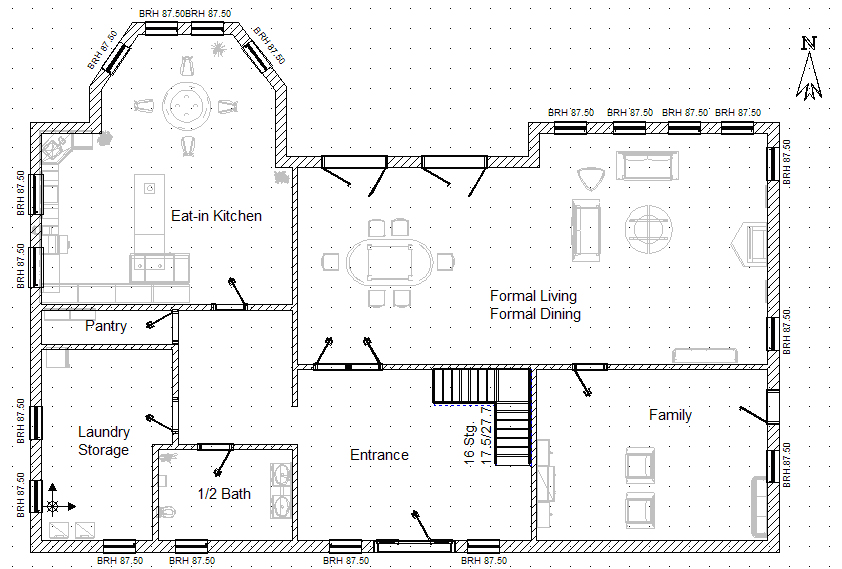 LESSON PLAN:  Parent and student friendly version                              date: March 23-26, 2020. 2nd lessonSpanish classTopic: La casa What will I be able to do when I finish today’s lesson?To say the parts of my houseTo identify indefinite articles To identify when to use “un” and “una” in SpanishPractice the verb “tener”What are the parts of house?La casa house                                   La sala de estar: living room                          La cocina: kitchen            El comedor: dining room                La habitación: bedroom                                 El patio: patioEl cuarto de baño: bathroom         El ático: attic                                                    El pasillo: hallLa bodega:storeroom                      El portal: portal                                               El jardín: gardenGaraje: garaje                                   El sótano: basement                                       El estudio/ el despacho: study/ office, La puerta: door                   El buzón: letter box                                         La ventana: window           El techo: roof                                    La chimenea: chimney                                    Las escaleras: stairs                                                                     La cerca: fence                                  Hay: there is/ there are                                   Tiene: has El balcón: balcony                             La piscina: pool                                                La sala de juegos: gameroom                                          ¿Cuántos/as?: howmany Assignments and resources Go to Quizlet.com clicking this link https://quizlet.com/Francis_Ariana/folders/grade-4-spanish?x=1xqt&i=2qlfit to learn and practice the vocabulary.Write the part of the house in Spanish beside the English word.